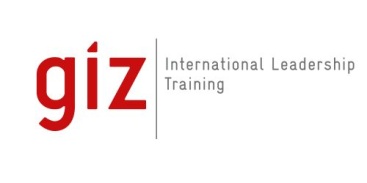 HOJA DE EXAMEN MÉDICO 
(Anexo al cuestionario para candidatos/as a una actividad de practicante para la 
 formación continua profesional en la República Federal de Alemania) 
MEDICAL EXAMINATION REPORT 
(To be attached to the application form for further professional training in the Federal Republic of Germany)¡CONFIDENCIAL! 
CONFIDENTIAL!I	Datos personales — Personal data Apellido del/de la candidato/a _____________________________Nombre_______________________________________Name of applicant 					       First nameFecha de nac. ___________________Nacionalidad_____________________Nº de pasaporte _______________________Date of birth			     Nationality			            Passport No.Dirección habitual ____________________________________ _______________________________________________Home address	             Calle / Street 	          Apartado/PO box      	Cód. post./ Post code 	Localidad/ Town/cityPaís _________________________Estado civil ___________________   Sexo:   mujer         hombre    
Country			                Marital status	         		     Sex: 	   Female           MaleProfesión _____________________________________________Última actividad ejercida __________________________
Trained as						        Last employed as¿Para qué programa en la República Federal de Alemania ha presentado la solicitud ? 
For which programme in the Federal Republic of Germany are you applying?II	Datos del historial médico – Details of medical historyA	Historial familiar (incl. enfermedades mentales, tuberculosis, cáncer, epilepsia — padres, hermanos, hijos) 
Family anamnesis (incl. mental diseases, TB, cancer, epilepsy — parents, brothers and  sisters, children)C 	Dolencias actuales	Present ailmentsRatifico que he respondido íntegramente a las preguntas del/de la médico de forma veraz y según mi mejor saber y entender.Soy consciente de que declaraciones deliberadamente falsas podrían tener como consecuencia mi repatriación.I hereby confirm that I have answered the physician's questions truthfully and to the best of my ability.I am aware that deliberate misstatements may result in my being repatriated.Lugar y fecha  ________________________ Firma del/de la candidato/a_______________________________________Place and date	Signature of applicantMédico que realiza el examen _________________________Lugar, fecha _______________________________________Examining physician					Place and dateDirección: __________________________________________________________________________________________Postal address:III	Informe clínico – Clinical report	1. Estado general             General conditionEdad______________ años,		Estatura ____________ cm,		Peso ____________ kgAge		          years		Height		            cm		Weight		      kgImpresión de la edad_________________________________________________________________________Impression of ageConstitución corporal* (según Kretschmer) 	pícnica -atlética – asténicaBody type* (according to Kretschmer)	pycnic –athletic - asthenicImpresión general *	vivaz – elasticidad normal – muy desgastadoGeneral impression *	vivacious – normal elasticity - very run downFuerza *	robusta - media - escasaStrength	robust - average – lowEstado nutricional *	excesivo – normal - flacoNutrional state *	excessive – normal - meagreMusculatura *	fuerte – media – débilMusculature *	strong – medium – weak2.	 Diagnóstico orgánico (describir en detalle) Organic condition (describe in detail) a) Piel (eczemas, herpes y otros síntomas de valor clínico)     Skin (eczema, herpes, and other symptoms of a clinical nature) b) Cabeza y cuello (entre otros faringe, amigdalas, nariz, lengua, glándula tiroides)     Head and throat (incl. pharynx, tonsils, nose, tongue, thyroid gland) Dentadura -  Teeth Dentadura: * saneada – necesita tratamiento Teeth: * in good condition – requiring treatment Capacidad de masticar: * suficiente – no suficiente Mastication: *sufficient – insufficientÓrganos sensoriales (ojos, oídos, habla)Sensory organs (eyes, ears, speech)Tórax, órganos del pecho y abdomen 
(corazón y pulmones, vasos sanguíneosy linfáticos, sistema digestivo, órganos sexuales, orificio hernial, etc.) Chest, organs of the chest and abdomen(heart and lungs, blood and lymphatic vessels, digestive system, genitals, hernial opening, etc.)Examen  radiológico del pulmón(primer plano 35 x 35 cm o screening 7 x 7 cm, si primer plano no es factible)Pulmonary X-rays(Close-up 35 x 35 cm or screening 7 x 7 cm, if close-up 35 x 35 cm not available)Se adjuntará toda la documentación y radiografías – All documents and X-rays should be enclosedh)	Otros resultados – Additional findingsIV	Diagnosis médica – DiagnosisV	Conclusiones – ConclusionsDesde el punto de vista médico – considerando las circunstancias en la República Federal de Alemania (clima, alimentación) – considero al/a la candidato/a    apto/a *    no apto/a para ejercer la actividad en el programa de prácticas indicado en el apartado I.From the medical point of view – and after consideration of the conditions prevailing in the Federal Republic of Germany (climate, diet) – I hereby declare the applicant  suitable *  unsuitableto work as a trainee in the occupation stated in paragraph /.____________________________________Firma del/de la médico que realiza el examen Signature of examining physicianB	Historial personal Applicant‘s anamnesisEnfermedades y/o dolencias sufridas o existentes
Past, present or chronic diseases and disordersEnfermedades del sistema cardiovascular, aparato respiratorio, aparato digestivo, riñones y vías urinarias, glándulas endocrinas (diabetes), sistema esquelético y locomotor, órganos sensoriales, enfermedades de la piel, reumáticas y/o alérgicas, mentales o del sistema nervioso;Diseases of the cardio-circulatory system, digestive and respiratory organs, kidneys and urinary passages, endocrine glands (diabetes), bone and locomotor system, sensory organs and skin; rheumatic and/ or allergic diseases, nervous and mental disorders;b)	Enfermedades tuberculosas  (tuberculosis pulmonar, ósea, articular, glandular u otras tuberculosis orgánicas)Tubercular diseases (TB of the lungs, bones, joints, glands or other organs)c)	Otras enfermedades contagiosas (difteria, fiebre tifoidea, hepatitis vírica o bacteriana, enfermedades venéreas, meningitis, poliomielitis, malaria, disentería, tifus (paratifus), tracoma, fiebre amarilla, etc.)Other communicable diseases (diphtheria, spotted fever, epidemic hepatitis, venereal diseases, meningitis, poliomyelitis, malaria, dysentery, typhoid (paratyphoid), trachoma, yellow fever, etc.)2.	Enfermedades congénitasCongenital diseases3.	Deterioro de la salud por accidente 
(eventualmente dar detalles, esp. también sobre el tipo, fecha y secuelas persistentes)Impaired health due to accidents(if possible give details, especially with regard to the type of damage suffered, the time of the accident and any persisting symptoms)Operaciones sufridas (eventualmente tipo y fecha)Any surgical interventions
(if possible, give kind and date)Vacunaciones hasta ahora con indicación de la fecha(viruela, difteria, rubéola, tifus, tétano, etc.)Inoculations so far, with dates (smallpox, diphtheria, German measles, typhoid, tetanus, etc.)f   = falta diente – tooth missingZ  = diente destruido – tooth destroyedF  = empaste- fillingP  = placa – plate E  = diente sustituido – false toothKr = corona - crownB  = puente - bridgeAgudeza visualVisual acuity:Lejos:                  sin correc. der ____ izq _____Far vision:              without correction        right             left                  (Snellentypes)                            con correc. der ____izq _____                                with correction            right               left               erca (Nieden) sin correc. der ____ izq _____Near vision              without correction       right             left              
(Snellentypes 
or Nieden):               with correction            right               left               Visión de color:     Resultado del test Ishihara, etc.:Colour vision:         Result of Ishihara test, etc.:Capacidad auditiva:        Susurro                       der_______ m, izq_____ mHearing:                 Whisper                      right                 left                              Habla normalder________m, izq______ m,                              Normal speech           right                  leftTest de sistema circulatorioCirculation testTensión arterial 
Blood pressure Pulso 
Pulse sentado o acostado
Sitting or Iying de pie
Standing tras ejercicio con _____flexiones de rodilla 
After exercise by _____ knee bends después de _____minutos 
After _____minutes después de _____minutos 
After _____minutes Aparato esquelético y locomotor (columna vertebral, extremidades, etc. postura,modo de andar, callosidades en manos y pies)Bone and locomotor (muscular-skeletal) system(spine, limbs, incl. posture, gait, callosity on hands and feet)Sistema nervioso y psique(reflejos, comportamiento sospechoso, enfermedades mentales, etc.)Nervous system and psyche(reflexes, conspicuous behaviour, mentaldiseases, etc.)Examenes necesarios, laboratorio(orina : proteína, glucosa, urobilinógeno;sangre: serologia lues, SGOT, SGPT, y-GT ; eventualmente electrocardiograma)Necessary testsLaboratory(urine: albumen, sugar (glucose), urobilinogen;blood: lues serology (syphilis test) – VDRL-Test (quant.), TPHA, FTA-ABS Test; liver: gamma-GT (GGT), GOT (ASAT, AST), GPT (ALAT, ALT): electrocardiograma if possible)